January 11, 2017School Community Council Meeting Agenda1 – Welcome: Andrea Lefgren2 – Minutes: Hilary Stewart3 – Fundraiser: CommitteeFund raising information: Steve CongerPurpose for fundraising proposal: Tami BirdParameters of fund raiser: Committee4 – SNAP / Traffic Safety: Tami Bird & Andrea LefgrenAny changes needed to safe walking routes?Update on committee work for safe walking and traffic safetyCommittee report and recommendations5 – Land Trust: Tami BirdProposal to amend land trust to enable extended PLC’s for teachers6 – School Improvement Plan: Tami BirdReview and comments7 – Meeting AdjournNEXT MEETING: April 5, 2017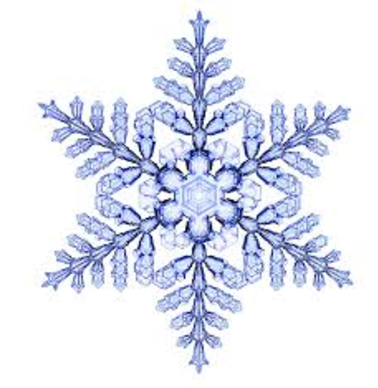 